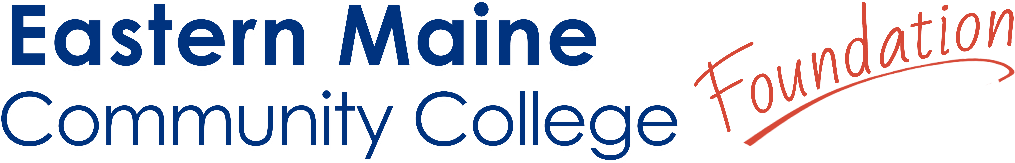 EMMC Medical Staff Scholarship
The EMMC Medical Staff Scholarship provides financial assistance, inspiration, encouragement, and support to students in health-related fields. Criteria:  Matriculated in Nursing, Radiography, Medical Assistant, or Surgical Technician programGPA 3.0 or aboveMaine citizen Excellence in citizenship including compassion, passion for career path, and participation in the community Completed a minimum of one year in college (30 credit hours)Financial need may be considered Application Process:All students must complete and submit an EMCC Foundation Scholarship Application which can be found here. Please note, each scholarship requires you to write an individual essay. You can find all scholarship information on our website at www.emcc.edu, under Admissions & Aid in the subcategory Paying for College. Applicants must then submit both their application and essay either via email to foundation@emcc.edu or drop them off to any department on campus. If you drop off your documents at a department on campus write EMCC FOUNDATION at the top of all documents. After submission of your application, the EMCC Foundation will begin the review process to determine eligibility and scholarship award. Scholarship Contact Information:EMCC Foundation Office – Public Safety Training CenterJennifer Khavari jkhavari@emcc.edu (207) 974-4673